National Enterprise Awards 2016                                                       #NEAwards16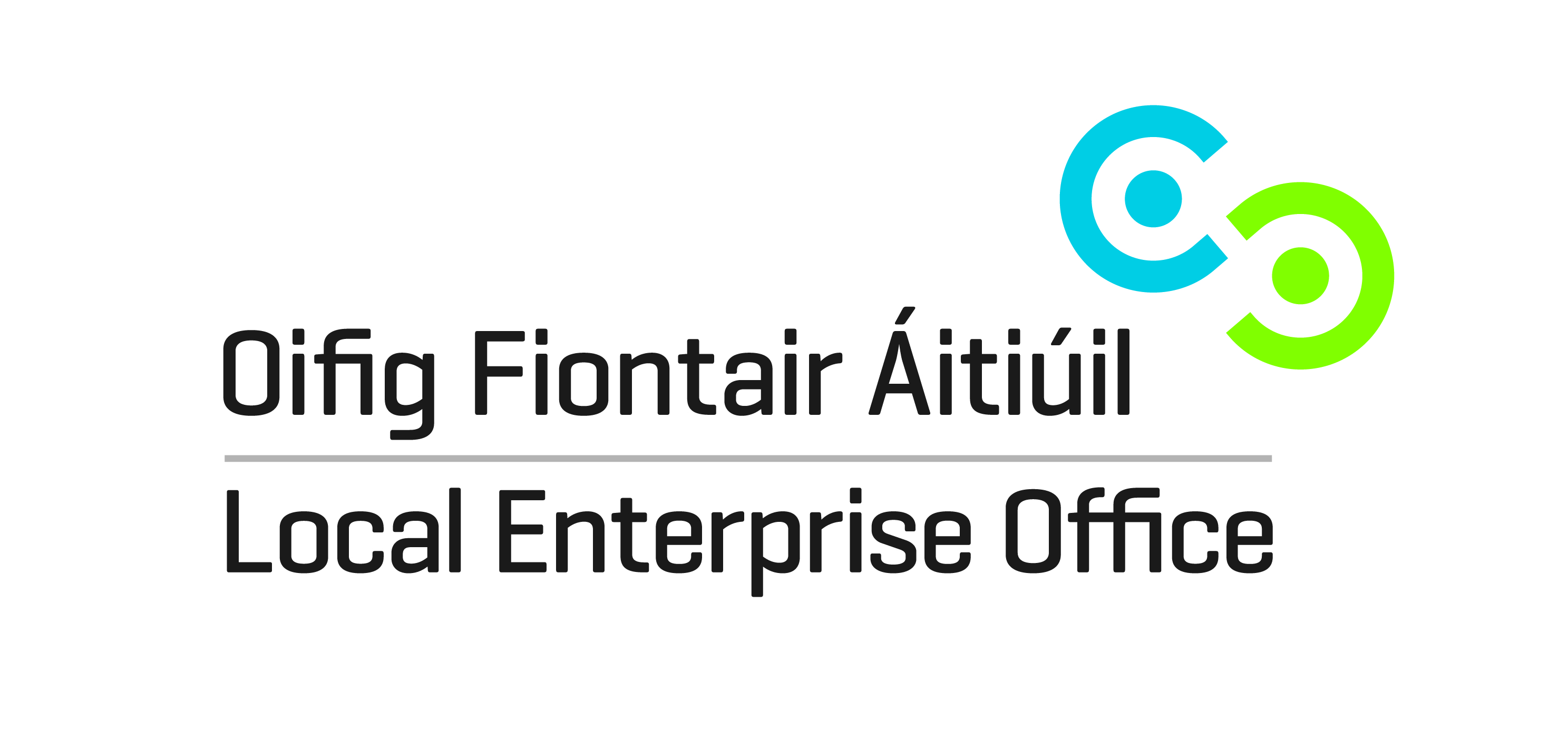 LIST OF NATIONAL FINALISTS FOR 2016 (by order of Local Enterprise Office)Carlow		EquiRatings: Data analytics for the sport of EventingNominee: Diarmuid ByrneEquiRatings Limited is a sports data and analytics company bringing performance, safety and entertainment services to the equestrian sports of eventing, jumping, dressage and endurance. In its first year, EquiRatings has already secured major clients in six countries. www.equiratings.comCavan		Ualto Ltd: Electrical process and plant automationNominee: Clinton PrattUalto Ltd is an industry leading electrical engineering and process control automation company, specialising in providing a complete turnkey solution. Its client base, in Ireland and the UK, are in the food production, pharmaceutical and mining sectors. www.ualto.comClare		Titan Logistics: Fourth party logisticsNominee: Paul CollinsTitan Logistics based in Shannon, Co Clare has earned a reputation for its unique consultative approach in providing bespoke supply chain management solutions to a growing client base across the pharmaceutical, medical, garment manufacturing and other industries. Titan Logistics (Titan) has rapidly evolved into a leading supply chain integrator specialising in Fourth Party Logistics (4PL) services. www.titanlogistics.ie and Snapparcel.comCork City	DARE Technology: Renewable energy technologyNominee: Darren HayesDARE Technology is an innovative renewable energy technology developer that designs and manufactures marine grade, portable wind turbines called the Hi-GEN for use on board commercial marine vessels. The technology will reduces vessel operating costs and emissions by displacing diesel generated power when the ship is stationary. www.daretech.ieCork West	Hennessy Timber Group: Timber manufacturerNominee: Aidan HennessyBased in Clonakilty, Hennessy Timber Group manufactures a range of timber products for the domestic, commercial and corporate leisure markets. They also ship crates for the glass and construction sectors, corporate leisure products such as bespoke mazes, zip wire/climbing towers courses, pirate ship playgrounds and camping pods. www.hennessypackaging.com and www.hennessytimbergroup.comCork North	Health & Safety Publications: Publishing CompanyNominee: Marek SzpietowskiHealth & Safety Publications Ltd. is the leading provider of health and safety publications in Ireland. The publishing company designs, publishes and prints a range of health and safety booklets, producing high quality informative manuals. The company has just recently also begun to export books to the UK market.  www.hspublications.ie Cork South	GoCambio: Travel and languages web-platformNominee: Rosie MansfieldGoCambio is a skill-sharing web-platform connecting people who want to travel for less and learn for less. Travellers (Guests) share their language or skills with people who have a desire to learn that skill and have a spare room in their home. Based in Youghal, GoCambio has over 10,000 members in 120 countries. www.gocambio.comDonegal	GetBrain.fit: Online brain training servicesNominee: John Mc NamaraGetBrain.fit is an empowering online Brain Training service which gives the brain a daily workout via quality content and stimulation. GetBrain.fit is a fun, social and engaging way to monitor and track your daily mental activity and improve brain powers such as memory, attention, flexibility, focus and speed. www.getbrain.fitDublin City	Nobó: Dairy-free icecream maker Nominees: Brian and Rachel Nolan                                                                                                                  Nobó manufactures ‘Frozen Goodness’, the world’s first ice cream alternative made from coconut milk and avocado. The product has won a total of eight Gold Stars from the Guild of Fine Food across four flavours and is based in Rathmines, Dublin 6. www.nobo.ieDublin Dún Laoghaire-Rathdown 	ClearChoice: Software for financial brokersNominee: Paul Merriman                                                                                                                               ClearChoice is a comparison, training and compliance software system designed for the life assurance advice sector. ClearChoice provides a web-based software solution to advisers who are researching and analysing the current Irish life assurance market to ensure they give clear, compliant and correct advice to consumers. www.clearchoice.ieDublin Fingal	InvizBox: Secure digital servicesNominees: Paul Canavan, Elizabeth Canavan and Chris Monks                                                                       InvizBox Ltd. creates a range of devices which secure privacy and security online simply by connecting any device to them over WiFi. They have sold nearly 2,500 devices in over 60 countries worldwide so far and raised all of their start-up capital through crowd funding. All of the intellectual property is developed in Fingal. www.invizbox.comDublin South	Wyldsson: Health foods producerNominee: David McGeady                                                                                                                               Wyldsson Ltd. makes a range of amazing snack and breakfast products that are not only healthy but also taste great and cut out the ‘middle man’ by selling online. The products are made in Tallaght by its five members of staff. Wyldsson exports to seven countries across the world, with the UK accounting for 35% of total sales. www.wyldsson.comGalway	N. Barrett Engineering Ltd.: Animal handling equipmentNominee: Niall Barrett                                                                                                                                           N. Barrett Engineering Ltd. supplies a complete range of animal handling equipment used to minimise labour and improve safety and animal control. The products are manufactured for the agricultural market from their premises in Ballymacward, and run by a workforce of seven. Currently in outlets across Ireland, the company has also begun exporting to the UK and mainland Europe. www.barrettengineering.ie  Kerry		Murphy Marine Services: Boat-builders and designersNominee: Fionán MurphyMurphy Marine Services designs and builds bespoke design boats from its boat yard on Valentia Island. The team of skilled employees produce custom designed boats for national and export markets. For any owner looking for an economic, fast, stable and seaworthy boat, their proven CYGNUS hulls and design will simply be difficult to beat. www.cygnusboats.comKildare	CarveOn: Manufacturer of lifestyle accessoriesNominees: Alan and Gary McCormack                                                                                                             CarveOn designs and manufactures a broad range of personalised leather lifestyle accessories and branded corporate gifts using a mix of traditional and modern manufacturing techniques. The Kildare based team of five work with a large number of high profile corporate clients globally, with the majority of goods being exported to the USA, UK and UAE.www.carveon.comKilkenny	Goatsbridge Fish Processors Ltd: Trout fish processingNominee: Margaret and Ger Kirwan                                                                                                            Goatsbridge fish processors produces fresh water rainbow trout and added value products for the Irish market, supplying both wholesale customers as well as the major retailers throughout the country. They have begun exporting to France and Switzerland over the last two years. www.goatsbridgetrout.ieLaois		Twiznight Ltd.: Digital media technologyNominee: Rory McEvoy                                                                                                                                       Twiznight is a digital media technology provider, which enables brands to engage with fans on twitter and reach a huge audience. This is achieved through real-time, interactive Twitter quizzes. With a completely redeveloped white labelled product launched March 2016, it allows any brand, sports club or TV station to run their own tailored quiz, anywhere in the world. www.twiznight.comLeitrim	McNiffe’s Boxty Bakery: Traditional Irish food producerNominee: Detta McNiffe                                                                                                                                      McNiffes Bakery is Ireland’s leading manufactures of traditional, delicious boxty. Made in Drumshanbo, the company supplies over 100 stores throughout Ireland and has begun exporting to the US. Its products are featured on the Slimming World app, accessed by 1.2 million people daily, through which the company is experiencing significant demand. www.mcniffesbakery.comLimerick	Bespoke Sauce Company Ltd: Sauce manufacturing for food sector and retailNominees: Liam Hayes and Vincent Sheehan   Bespoke Sauce Company Ltd manufactures and supplies 34 varieties of sauces for the food service, manufacturing and retail sectors. The company operates from Raheen Food Park in Limerick, is BRC “AA” accredited and employs eight people on a full-time basis. The company now intends to focus on the UK market in 2016. www.mcniffesbakery.comLongford	ARK Energy: Technology for the energy sectorNominee: Francesco Arci                                                                                                                                          ARK Energy offers cloud-based services for the energy industry.  ARK’s first SaaS component, ARKive, collects and warehouses energy market data, providing clients with flexible access.  ARK Energy has harnessed ARKive to participate in a joint venture to craft an innovative European energy portal. www.ark-energy.euLouth		Sing Li Foods: Curry sauces for retail and wholesaleNominees: Owen Fee and Gerry King                                                                                                                      Sing Li Foods supplies a range of curry food products under the 'Sing Li' brand. The food products are produced by a team of 11 employees for the retail and foodservice markets. Currently supplying major retail multiples in Ireland, the company plans to start exporting to the UK and beyond. www.singli.ieMayo		Big Red Barn: Portable structure manufacturer and eventsNominee: Donal Byrne                                                                                                                                                Big Red Barn is the manufacturer and provider of the newest Portable Modular Structures on the market. These include Major Event Structures and a Modular Chapel. Based in County Mayo, they have recently established a partnership agreement for the UK market and similar contracts are under discussion for the Australian market. www.bigredbarn.ieMeath	             TouchHits: Digital touchscreen jukebox manufacturerNominee: Adam McCrossan                                                                                                                               TouchHits design, manufacture and supply a range of digital touchscreen jukeboxes, digital jukebox conversion/update kits, automated background music systems and software applications, used predominantly in public venues. The systems are designed and manufactured in County Meath. The company has a growing client base in Ireland and the UK. www.touchhits.comMonaghan	  Cloud 10 Beauty: Online shop for beauty productsNominee: Blanaid Johnson                                                                                                                                     Cloud10Beauty.com is Ireland’s leading online beauty destination. It has rapidly grown to become Ireland’s definitive one-stop-shop for online beauty. Bringing together a broad range of emerging niche brands, cult classics and celebrity favourites under one roof, the Cloud10Beauty.com team search the globe, to bring the best in beauty direct to their customers.www.cloud10beauty.comOffaly	                Applied Concepts Limited: Manufacturer of abrasive blast machinesNominee: Mark Clendennen                                                                                                                         Applied Concepts Limited manufactures a range of abrasive blasting machines, safety equipment and accessories at its Kinnitty factory. The sand blasting machines are built to ensure a long operating life, with each unit being constructed from high quality components to withstand continuous use in the most demanding of applications. All machines are CE approved and the company has distributors in Belgium, Finland and Estonia. www.appliedpi.comRoscommon	    Roschem Products Ltd.: Cleaning detergents manufacturerNominee: Vincent Campbell                                                                                                                              Roschem Products Ltd is a detergent manufacturing company supplying independent distributors throughout Ireland with high quality, industrial, catering, janitorial and household detergents under “The Cleaning Range” brand or under ‘own label’ products. All products are manufactured in Elphin and conform to ISO9002:2008 quality standard and R.E.A.C.H & CLP regulations. www.roschemproducts.comSligo	                 L.C. Seating Ltd.: Custom-made mobility seatingNominee: Luke Conway                                                                                                                                                 L.C. Seating Ltd. specialises in the provision of customised seating, mobility and sleep systems for clients with physical disabilities across Ireland and Europe. It employs nine full-time and one part-time members of staff from its base in Grange, Co. Sligo. www.lcseating.ieTipperary	  T/a Savvy Kitchens: Bespoke kitchensNominee: Andy SpillaneAndy Spillane Bespoke Furniture Ltd. T/A Savvy Kitchens was established by Andy Spillane in 2007. The company designs, manufactures and installs bespoke fitted furniture for both the private and commercial sectors. The facility of manufacturing in-frame doors in house gives Savvy a unique advantage over their competitors as it allows more flexibility with sizes and reduced lead times.www.savvykitchens.ieWaterford	   CF Pharma Ireland Ltd.: Pharmaceutical CompanyNominee: Clare Hughes                                                                                                                                       CF Pharma Ireland Ltd. is a medical device innovator company. Its business is primarily the generation of medical device status products for the OTC market Pharma Market. The company currently exports to nine countries worldwide and has achieved a turnover of 900,000 euro in just two years with 90% export. www.cfpharma.ie  Westmeath	  Scantech Geoscience Ltd.: GPR surveys for engineering sectorsNominees: Tom Davitt and Dr. Orla Dardis                                                                                                      Scantech Geoscience Ltd is a specialist ground penetrating radar (GPR) and underground utility surveying company providing GPR surveys for the civil, structural and geotechnical engineering sectors in Ireland and the UK. Scantech offers professional underground and structural mapping services using the latest GPR technology with a strong focus on technical quality. www.scantech.ieWexford	  Hentech Fabrication Ltd.: Mild steel fabricationNominees: John and Martina HennessyHentech Fabrication Ltd. is a steel fabrication company that manufactures steel aluminium and stainless steel products for industry and construction throughout Ireland. They are based in Ballymurn, Enniscorthy, Co. Wexford and currently employ 18 staff. Hentech received CE Certification for steel fabrication in 2015 (I.S.EN1090-1:2009 + A1:2011). www.hentech.ieWicklow	  Showoff: Software and app developmentNominees: Shane Byrne and Philip Kirwan                                                                                                    Showoff, Ireland’s first ‘Guaranteed Irish’ Tech Company, is an award winning, fast-paced software solutions and app development company. All solutions are developed in-house in the company’s offices in Rathnew, County Wicklow, where twelve staff are currently employed. Showoff services customers across Ireland, UK and Europe. www.showoff.ie